Pizza’s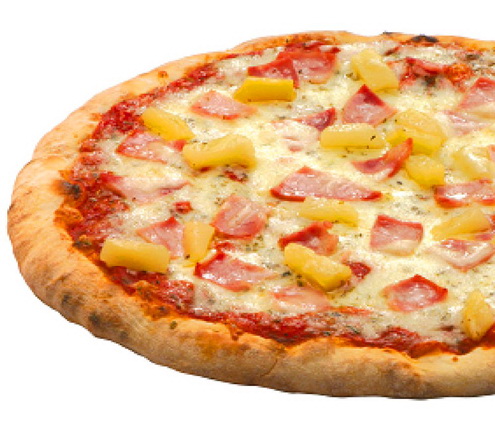 Magarita		tomatensaus kaas oregano					€5.70Funghi			tomatensaus kaas champignons oregano		€6.15Hawai			tomatensaus ananas ham oregano			€7.95Salami			tomatensaus salami kaas oregano			€7.60Capricciosa		tomatensaus champingnons uienringen		€7.15kaas oreganoVegetaria		tomatensaus kaas paprika champignons		€8.50 uienringen mozzarella olijven oreganoCipolla			tomatensaus ham kaas uienringen oregano		€7.45Quattro stagioni	tomatensaus kaas ham salami paprika			€8.75champignons uienringen oreganoProsciutto		tomatensaus kaas ham rucola oregano		€7.8010.Quattro fromage	tomatensaus brie mozzarella parmezaan		€9.25				kaas oregano11. Pikanto		tomatensaus pittige worst sambal uienringen	€8.95				kaas oregano	12. De Vink		tomatensaus gegrilde kip paprika mozzarella	€9.15				uienringen oregano13. Doner			tomatensaus doner kebab kaas oregano		€9.2014. Shoarma		tomatensaus shoarma kaas oregano			€9.2515. Caprese		tomatensaus mozzarella pesto tomaten rucola	€8.5016. Tonno			tomatensaus tonijn uienringen kaas oregano	€9.10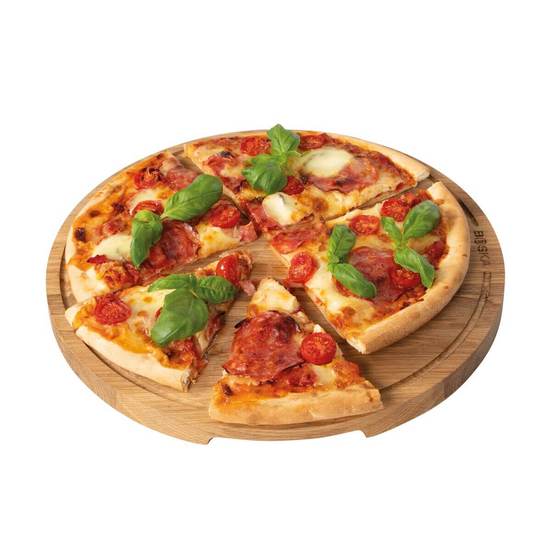 Pizza’s verkrijgbaar vanaf 16.30 tot 21.00 uur.Verkort uw wachttijd en bel ons eerst even op, 024-6631334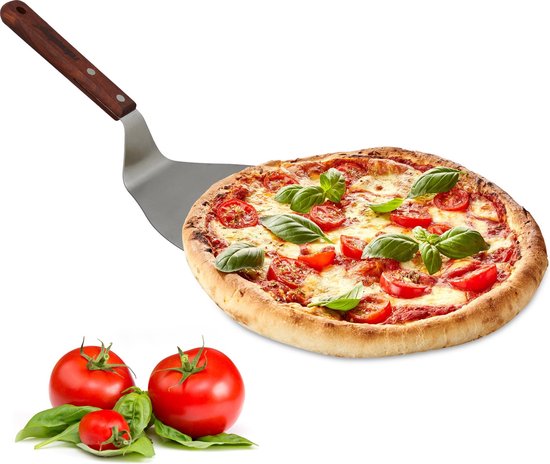 